  MADONAS NOVADA PAŠVALDĪBA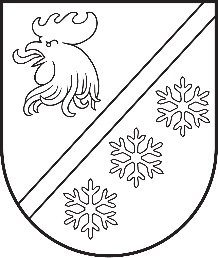 Reģ. Nr. 90000054572Saieta laukums 1, Madona, Madonas novads, LV-4801 t. 64860090, e-pasts: pasts@madona.lv ___________________________________________________________________________MADONAS NOVADA PAŠVALDĪBAS DOMESLĒMUMSMadonā2023. gada 28. septembrī							        	     Nr. 583									    (protokols Nr. 18, 29. p.)Par finansējuma piešķiršanu Ošupes pagasta pārvaldes telpu remontamOšupes pagasta pārvaldē vasaras laikā tika uzsākts kabineta remonts. Lēmums tā remontam tika pieņemts sakarā ar to, ka kabineta grīdas stāvoklis palika bīstams darbiniekiem un to bija nepieciešams salabot, lai radītu darbiniekiem drošu darba vidi. Veicot remontdarbus tika konstatētas vairākas problēmas, ko bija nepieciešams atrisināt.Telpu remonta laikā tiek mainīta visa elektroinstalācija, ierīkots darbam atbilstošs apgaismojums, atjaunoti griesti, nomainīta grīda, kabinetā veikts kosmētiskais remonts un veikta daļēja mēbeļu nomaiņa.Šie darbi tika paredzēti jau pie 2023. gada budžeta sastādīšanas un tika iekļauti atlikto darbu sarakstā. Kopējais nepieciešamais finansējums pārvaldes telpas remontam ir 2 700,00 EURNoklausījusies sniegto informāciju, ņemot vērā 13.09.2023. Uzņēmējdarbības, teritoriālo un vides jautājumu komitejas un 19.09.2023. Finanšu un attīstības komitejas atzinumus, atklāti balsojot: PAR – 15 (Agris Lungevičs, Aigars Šķēls, Aivis Masaļskis, Andris Sakne, Artūrs Grandāns, Arvīds Greidiņš, Gatis Teilis, Gunārs Ikaunieks, Guntis Klikučs, Kaspars Udrass, Māris Olte, Sandra Maksimova, Valda Kļaviņa, Vita Robalte, Zigfrīds Gora), PRET – NAV, ATTURAS – NAV, Madonas novada pašvaldības dome NOLEMJ:	Piešķirt finansējumu Ošupes pagasta pārvaldes telpas remontam 2700,00 EUR apmērā no Madonas novada pašvaldības nesadalītajiem līdzekļiem kas ņemti no Ošupes pagasta pārvaldes 2022. gada atlikuma.              Domes priekšsēdētājs				             A. Lungevičs	Šrubs 28374223ŠIS DOKUMENTS IR ELEKTRONISKI PARAKSTĪTS AR DROŠU ELEKTRONISKO PARAKSTU UN SATUR LAIKA ZĪMOGU